MATERI PENDIDIKAN KESEHATAN TENTANG PREMENSTRUAL SYNDROME (PMS) MENGGUNAKAN MEDIA FACEBOOK “Remaja Sehat Selama PMS”Laman Pendidikan Kesehatan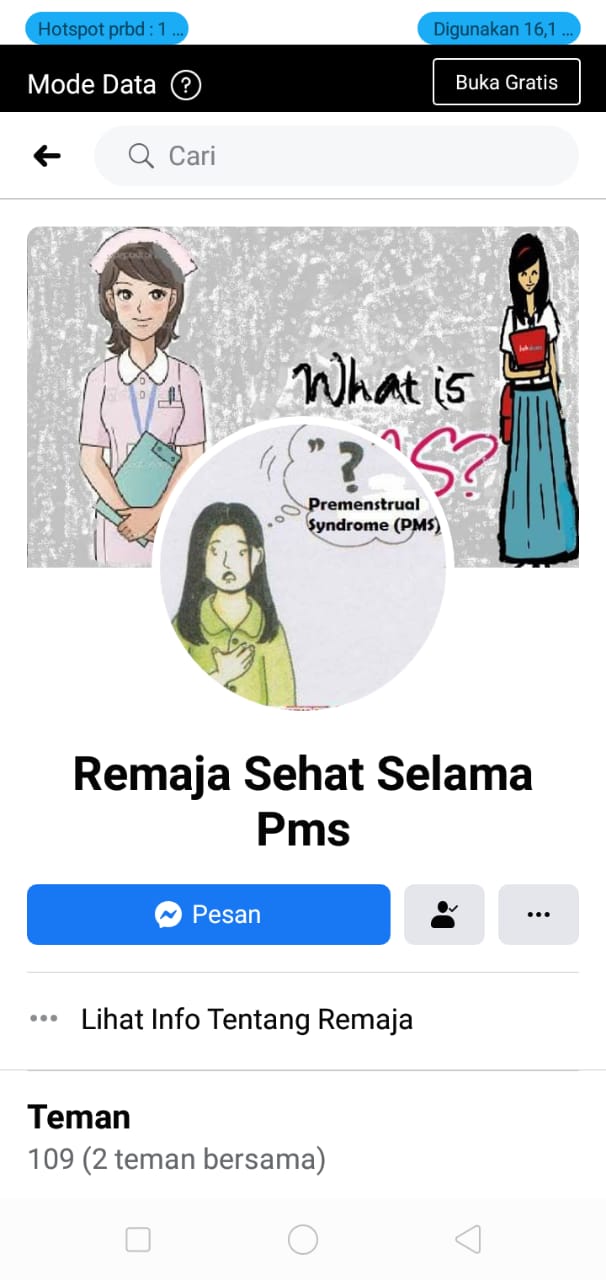 Video Materi: Konsep Menstruasi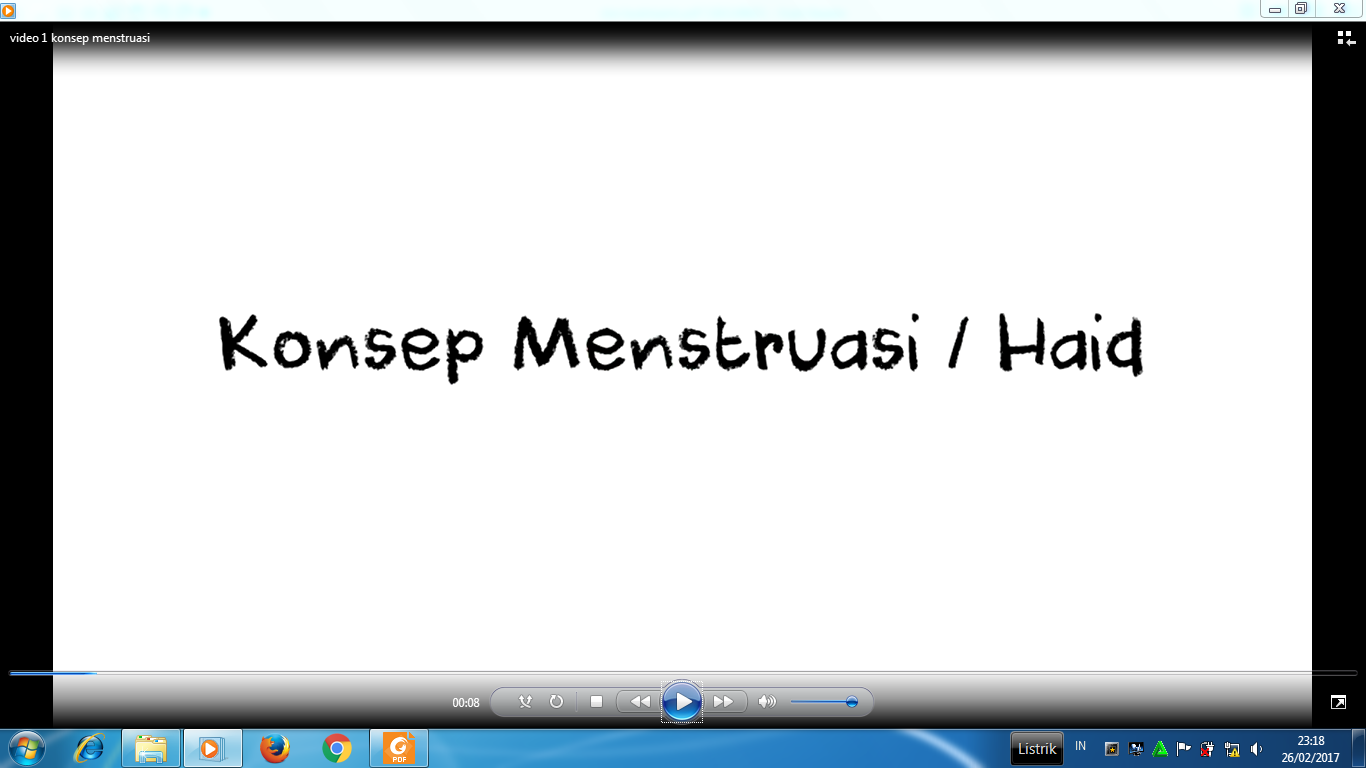 Video Materi : Konsep PMS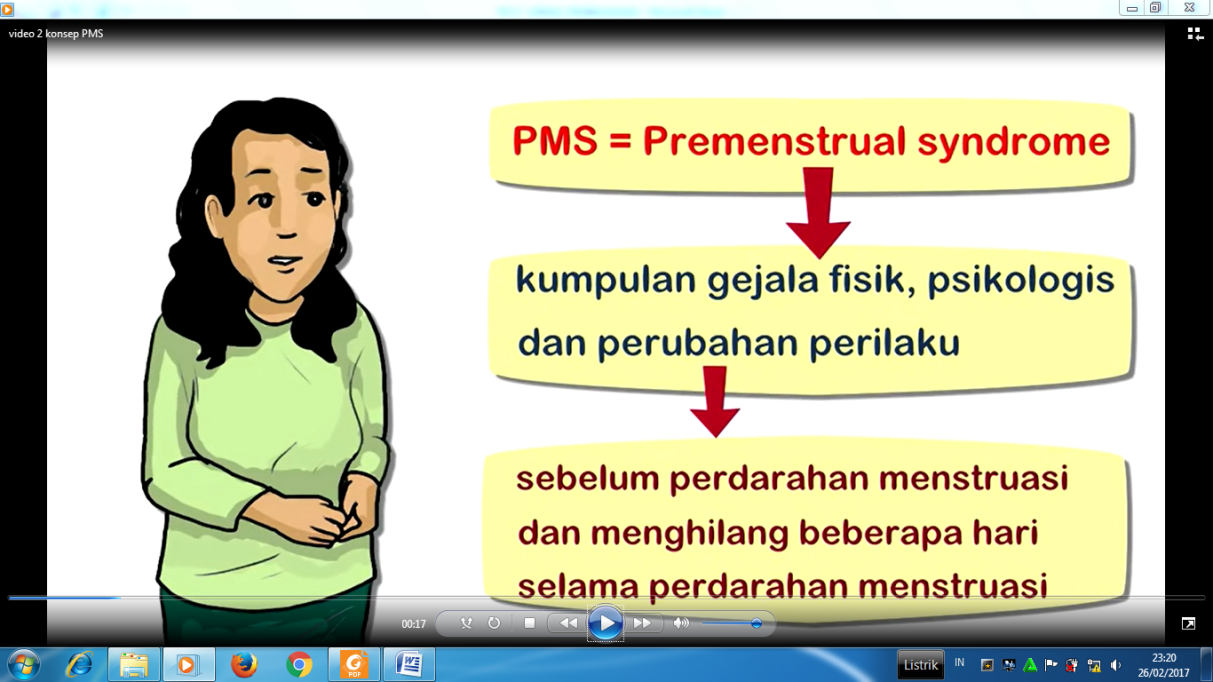 Video Materi: Perawatan Diri (Self Care) Selama PMS Bagian Diet Nutrisi & Latihan Fisik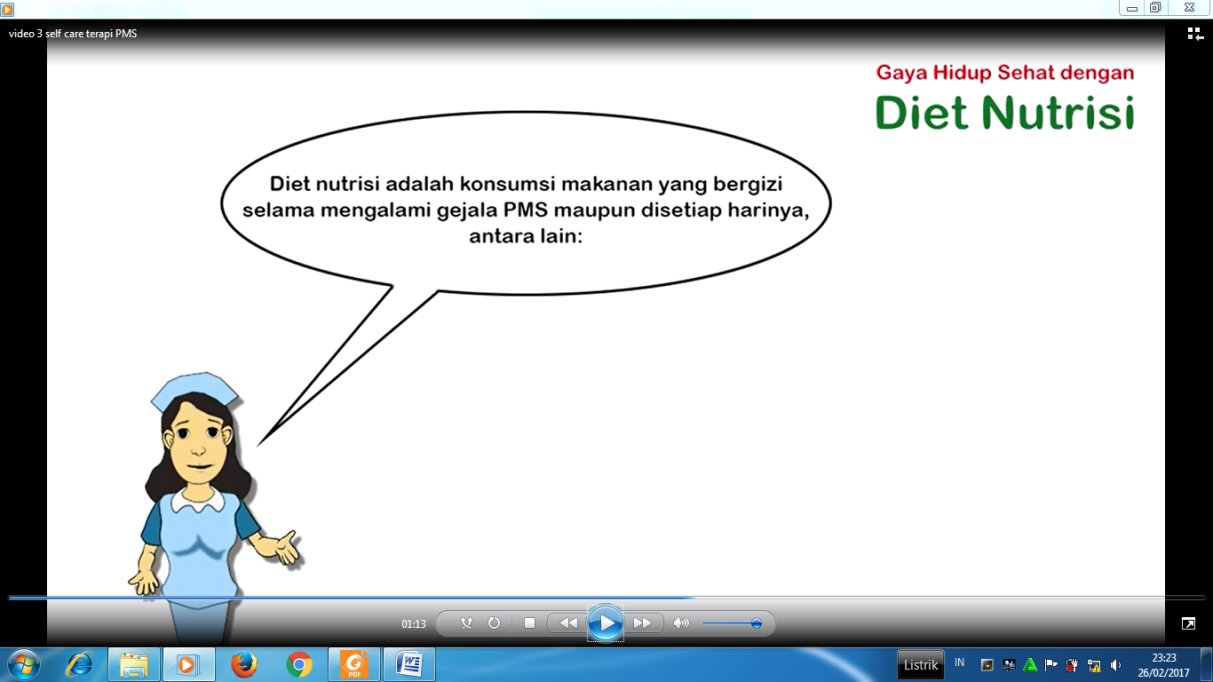 Video Materi: Perawatan Diri (Self Care) Selama PMS Bagian Koping Gejala Distress Pada PMS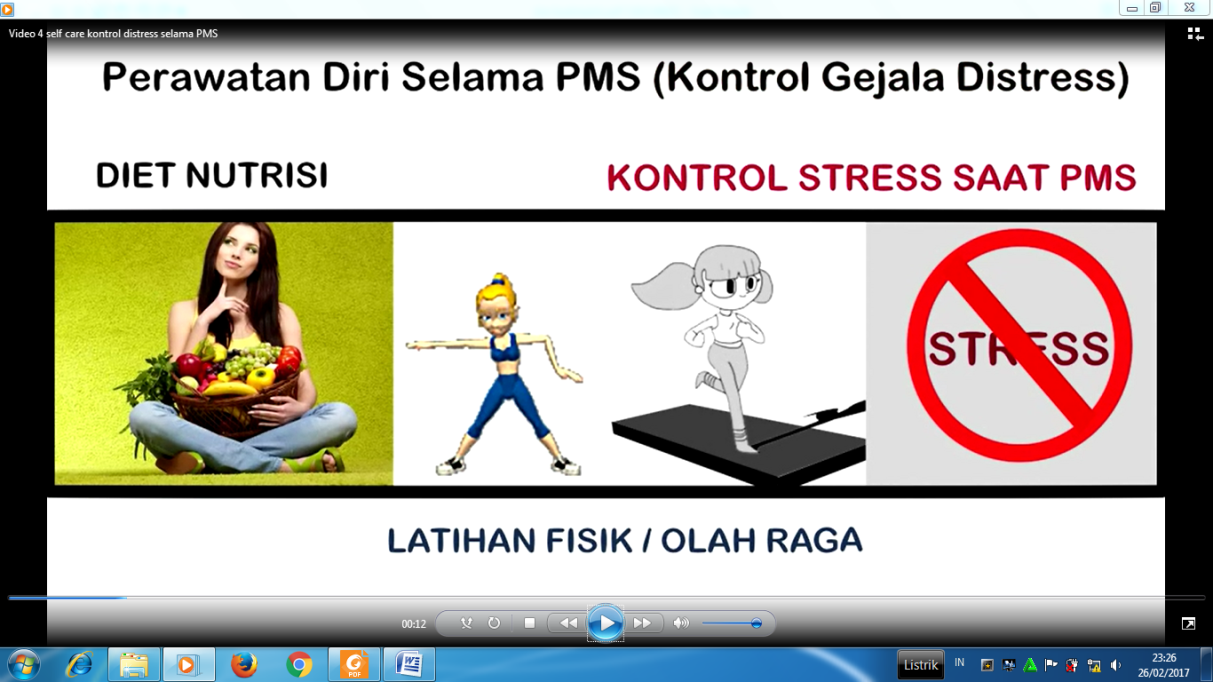 Video Materi: Perawatan Diri (Self Care) Selama PMS Bagian Cara Monitoring dan Pelaporan Gejala PMS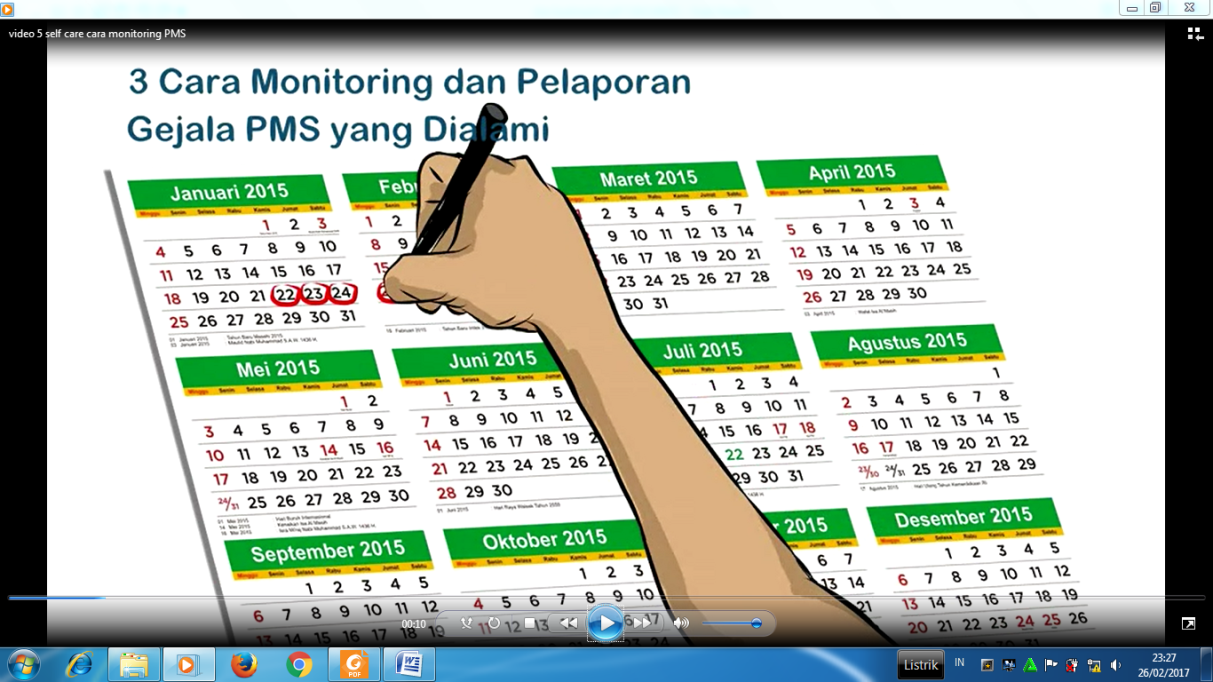 